ATA DE APRESENTAÇÃO E ARGUIÇÃO ORAL DO TRABALHO DE CONCLUSÃO DE CURSO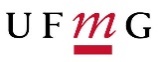 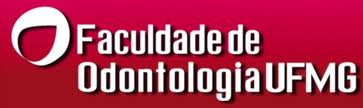 FACULDADE DE ODONTOLOGIA DA UFMGAos______ dias do mês de ________________ de _____, reuniu-se na Faculdade de Odontologia da UFMG a Banca Examinadora composta pelos professores: Orientador(a) __________________________________________________________________________________ e professor (a) examinador (a)________________________________________________________________________ para avaliar o Trabalho de Conclusão de Curso (TCC) de graduação em Odontologia. O TCC intitulado ______________________________________________________________________________________________________________________________________________________________________________________________ foi elaborado pelo (a) estudante _________________________________________________. O (a) presidente da banca avaliadora, professor (a) orientador (a), após dar a conhecer aos presentes o teor das Normas Regulamentares da apresentação do TCC, passou a palavra para o (a) estudante, para a apresentação de seu trabalho.  Seguiu-se a arguição pelos examinadores, com a respectiva defesa do estudante. Logo após, os examinadores se reuniram, sem a presença do estudante e do público, para julgamento e expedição do resultado. O (a) Estudante foi considerado (   ) aprovado    (   ) não aprovado O resultado foi comunicado publicamente ao estudante pelo Presidente da banca. Nada mais havendo a tratar, a sessão foi encerrada e foi lavrada a presente ATA, que será assinada por todos os membros participantes da banca avaliadora. Belo Horizonte, _____/_____/____Professor (a) orientador (a) ________________________________________________________________________Professor (a) examinador (a) ______________________________________________________________________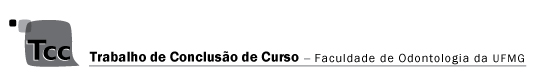 